БАШКОРТОСТАН  РЕСПУБЛИКАҺЫ                               РЕСПУБЛИКА БАШКОРТОСТАН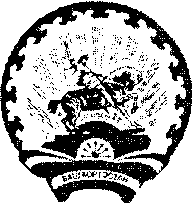          СТӘРЛЕБАШ  РАЙОНЫ                                                                        АДМИНИСТРАЦИЯ    МУНИЦИПАЛЬ РАЙОНЫНЫҢ                                                          СЕЛЬСКОГО ПОСЕЛЕНИЯАЛЛАҒЫУАТ АУЫЛ СОВЕТЫ                                                           АЛЛАГУВАТСКИЙ СЕЛЬСОВЕТАУЫЛ БИЛӘМӘҺЕ ХАКИМИӘТЕ                                      МУНИЦИПАЛЬНОГО РАЙОНА                                                                                      СТЕРЛИБАШЕВСКИЙ РАЙОН БОЙОРОҠ		                                                                  РАСПОРЯЖЕНИЕ                                                                                   10.11.2020 й.                                       №  24                                10.11.2020 г.                                               В целях обеспечения недопущения распространения новой коронавирусной инфекции (COVID-19): Назначить медицинским инспектором медицинского  сестру Ишсарину   Ильвиру Фасхетдиновну.Медицинскому инспектору пройти  образовательный онлайн – курс, проводимый БГМУ.  Контроль за исполнением данного распоряжения оставляю за собой.Глава сельского поселения                                       А.Г.Кулсарина